Сведения о выполнении полномочий, возложенных на Управление Роскомнадзора по Кировской области за 2014 год.План деятельности Управления Федеральной службы по надзору в сфере связи, информационных технологий и массовых коммуникаций по Кировской области за 2014 год, утвержденный  приказом руководителя  Управления Федеральной службы по надзору в сфере связи, информационных технологий и массовых коммуникаций по Кировской области от 14.11.2013 № 510,  выполнен на 99,6 %. В 3 квартале 2014 года одна проверка в отношении ООО "БФК "Вятка-Инком" не проведена  в связи с отсутствием проверяемого юридического лица по месту нахождения, указанному в разрешительных документах.  В адрес ФНС России по Кировской области направлено письмо Управления о принятии мер реагирования по данному факту. Отменено 10 проверок (мероприятий контролю): - 1 плановая проверка в отношении ООО "Трансавто" (сроки проведения  05.11.2014-28.11.2014) отменена в связи с прекращением действия свидетельства о регистрации РЭС или ВЧУ;- 1 плановая проверка в отношении Управления Федеральной службы по ветеринарному и фитосанитарному надзору по Кировской области (01.09.2014-26.09.2014) отменена в связи с реорганизацией государственного (муниципального) органа;- 6 мероприятий систематического наблюдения в отношении СМИ: Милицейская волна – Киров (01.04.2014-30.04.2014), Провинциальный Вестник (02.06.2014-30.06.2014), Рекламно-информационное издание "Бизнес Форвард Киров" (02.07.2014-31.07.2014), Слободской Инфо (03.02.2014-28.02.2014), Перемена 43 (10.11.2014-28.11.2014), Егоза-Киров (29.12.2014-31.12.2014) отменены в связи с решением учредителя о прекращения деятельности;- 2 мероприятия систематического наблюдения в отношении ФГУП  "Почта России" (01.09.2014-26.09.2014, 05.11.2014-28.11.2014) отменены в связи с приостановлением деятельности по оказанию универсальных услуг связи.В 2014 году Управлением Роскомнадзора по Кировской области проведено 31 плановая проверка, 70 внеплановых проверок и 229 мероприятий систематического наблюдения. Динамика изменения количества проверок (мероприятий по контролю) по годам представлено в таблице и на диаграмме:Показатели, характеризующие результаты разрешительной и регистрационной деятельности за 2014 годПоказатели, характеризующие результаты надзорной деятельности  Показатели, характеризующие объемы принятых мер пресекательного характера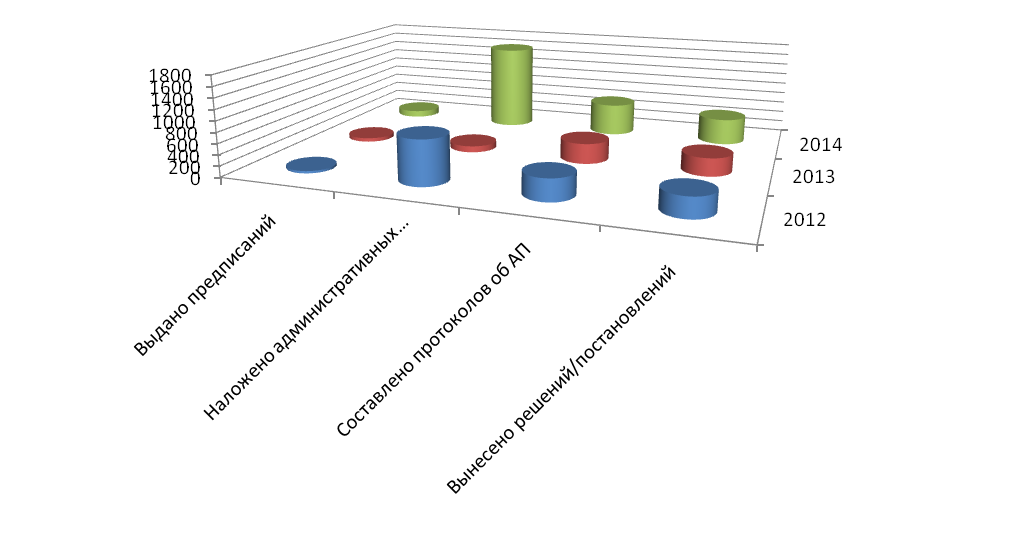 Показатели, характеризующие объемы деятельности1.1Подлежит надзору и контролю юридических лиц и индивидуальных предпринимателей, имеющих право на осуществление деятельности в области оказания услуг связи - операторов связи33951.2Количество принадлежащих данным операторам связи лицензий68241.3Подлежит надзору и контролю операторов связи, зарегистрированных как юридическое лицо в данном регионе741.4Количество лицензий, принадлежащих операторам связи, зарегистрированным как юридическое лицо в данном регионе1331.5Количество сетей (сооружений) связи, использующихся операторами связи для оказания услуг связи всего, в том числе:20781.5.1электросвязи19341.5.2телерадиовещания1441.5.3почтовой связи01.6Количество  действующих радиоэлектронных средств200541.7Подлежит надзору и контролю пользователей РЭС – не операторов связи21951.8Количество  радиоэлектронных средств, принадлежащих пользователям РЭС - не операторам связи77211.9Подлежит надзору и контролю пользователей ВЧУ – не операторов связи231.10Количество высокочастотных устройств, принадлежащих пользователям ВЧУ - не операторам связи 501.11Подлежит надзору и контролю пользователей ФМ, из них:821.11.1пользователей ФМ – не операторов связи551.12Количество франкировальных машин, принадлежащих пользователям ФМ, из них:1491.12.1пользователям ФМ - не операторам связи1051.13Количество СМИ2791.14Количество вещателей4631.15Количество операторов ПД7783ПоказательТОПФОдоля от общего количества в ФОКоличество операторов связи3319 (66%)4999Количество действующих РЭС20054 (5%)346915Количество СМИ279 (4%)6106Количество вещателей463 (39%)1172Количество операторов ПД7783 (9%).86643Показатель2012 год2013 год2014 годПроведено плановых проверок332731Проведено внеплановых проверок364870Проведено мероприятий СН2041322292Показатели, характеризующие результаты деятельности2.1Проведено мероприятий по контролю, в том числе:3302.2во взаимодействии с проверяемыми лицами, из них:1012.2.1плановых 312.2.2внеплановых702.3без взаимодействия с проверяемыми лицами, из них:2292.3.1плановых 2072.3.2внеплановых222.4Выявлено нарушений обязательных требований и норм, установленных нормативными правовыми актами в области связи и лицензионных условий, всего в том числе:4472.4.1нарушений порядка использования радиочастотного спектра, несоблюдение условий, установленных при выделении полосы радиочастот либо присвоении (назначении) радиочастоты442.5Выявлено лиц, использующих не разрешенные для использования РЭС и ВЧУ122.6Выявлено не разрешенных для использования РЭС, ВЧУ гражданского назначения952.7Выявлено не разрешенных для применения франкировальных машин01 квартал 2014 года2 квартал 2014 года3 квартал 2014 года4 квартал 2014 годаДействующих на конец периодаВыдано разрешений на применение франкировальных машин6555146Зарегистрировано радиоэлектронных средств12601081731134520054Зарегистрировано СМИ впервые118613279Внесено в реестр плательщиков страховых взносов в государственные внебюджетные фонды434277Направлено в ЦА обработанных уведомлений для включения в реестр операторов персональных данных10315220419477834 квартал2013 года4 квартал2014 года2013 год2014 годОтклонение %Проведено проверок, в том числе:29257510125,7плановых57273112,9внеплановых818487031,4Мероприятий систематического наблюдения305713222942,4плановых305213120736,7внеплановых0512295,5Выявлено нарушений норм426411420243,6Показатель201220132014Выдано предписаний 4269125Наложено административных штрафов, руб.82650011635001614800Среднее количество предписаний, выданных в ходе одного мероприятия госконтроля0,20,30,4Средняя сумма наложенных штрафов, приходящаяся на одно мероприятие госконтроля, руб.2983,755488,214893,33Составлено протоколов об административных правонарушениях (АП)401374603Вынесено решений/постановлений по протоколам об АП3643324984 квартал 2013 года4 квартал 2014 года2013 год2014 годОтклонение %Выдано предписаний об устранении выявленных нарушений34396912544,8Выдано предупреждений о приостановке действия лицензии2131376,9Вынесено предупреждений (закон о СМИ, ст. 16, 32) 0001100,0Составлено протоколов об административном правонарушении11120337460338,0Наложено административных штрафов (руб.)2815004283001157500161480028,3Аннулировано СМИ всего, в том числе:91951510,0- по решению суда4917170,0- по решению учредителя51034340,0